APPLICATION FORM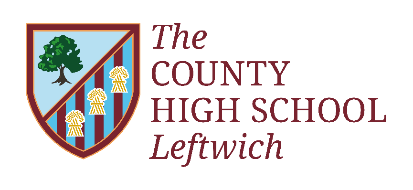 PLEASE PRINT CLEARLY IN BLACK INK* must be completedSigned:  _________________________________	Date: ____________________________FOR TEACHING POSTS ONLYPlease complete the table below with the results of your students for the last three years and bring it to interviewNEWLY QUALIFIED TEACHERS should provide a copy of the report from their teaching placement in place of this information.I certify that the information contained in this form is a correct record and understand that falsification of any details would lead to my application/ appointment being revoked.  I give my permission to any information contained herein, together with supplementary documentation provided by me as part of my application, being processed in accordance with the data protection regulations currently in force.Signature: __________________________________________________		Date: ______________________________________DECLARATIONUpon receipt, this part of the form will be separated from your application before short listing takes place.EQUAL OPPORTUNITIES MONITORINGPlease fill in the details required and/or tick the appropriate boxesPOSITION APPLIED FOR:AS ADVERTISED IN:1.  PERSONAL DETAILS1.  PERSONAL DETAILSSurname*:Previous Surname:First Name*:Address for correspondence*:Home telephone number:Mobile telephone number*:E-mail address*:DfE Number*:Membership of professional body:NI Number*:If you are not a UK national, do you have a valid work permit? *                                     Yes/No2.  EDUCATIONAL QUALIFICATIONSPlease give details of your education, listing secondary schools, colleges and universities attended.  Evidence of qualifications will be required (continue on a separate sheet if necessary)2.  EDUCATIONAL QUALIFICATIONSPlease give details of your education, listing secondary schools, colleges and universities attended.  Evidence of qualifications will be required (continue on a separate sheet if necessary)2.  EDUCATIONAL QUALIFICATIONSPlease give details of your education, listing secondary schools, colleges and universities attended.  Evidence of qualifications will be required (continue on a separate sheet if necessary)2.  EDUCATIONAL QUALIFICATIONSPlease give details of your education, listing secondary schools, colleges and universities attended.  Evidence of qualifications will be required (continue on a separate sheet if necessary)2.  EDUCATIONAL QUALIFICATIONSPlease give details of your education, listing secondary schools, colleges and universities attended.  Evidence of qualifications will be required (continue on a separate sheet if necessary)General EducationFrom                ToGeneral EducationFrom                ToSchool, College or UniversityExaminations taken or to be taken (with dates)Qualifications obtained (include grade and/or class of degree)3.  TEACHING QUALIFICATIONS3.  TEACHING QUALIFICATIONS3.  TEACHING QUALIFICATIONS3.  TEACHING QUALIFICATIONSExamining Body/InstitutionQualification AwardedGrade/Level AwardedDate Awarded4.  CONTINUING PROFESSIONAL DEVELOPMENTPlease give details of relevant courses attended or professional training received in the last three years4.  CONTINUING PROFESSIONAL DEVELOPMENTPlease give details of relevant courses attended or professional training received in the last three years4.  CONTINUING PROFESSIONAL DEVELOPMENTPlease give details of relevant courses attended or professional training received in the last three years4.  CONTINUING PROFESSIONAL DEVELOPMENTPlease give details of relevant courses attended or professional training received in the last three years4.  CONTINUING PROFESSIONAL DEVELOPMENTPlease give details of relevant courses attended or professional training received in the last three years4.  CONTINUING PROFESSIONAL DEVELOPMENTPlease give details of relevant courses attended or professional training received in the last three years4.  CONTINUING PROFESSIONAL DEVELOPMENTPlease give details of relevant courses attended or professional training received in the last three years4.  CONTINUING PROFESSIONAL DEVELOPMENTPlease give details of relevant courses attended or professional training received in the last three years4.  CONTINUING PROFESSIONAL DEVELOPMENTPlease give details of relevant courses attended or professional training received in the last three yearsCourseCourseCourseCourseCourseCourseDateDateDate5.  EMPLOYMENT HISTORYCurrent Employment5.  EMPLOYMENT HISTORYCurrent Employment5.  EMPLOYMENT HISTORYCurrent Employment5.  EMPLOYMENT HISTORYCurrent Employment5.  EMPLOYMENT HISTORYCurrent Employment5.  EMPLOYMENT HISTORYCurrent Employment5.  EMPLOYMENT HISTORYCurrent Employment5.  EMPLOYMENT HISTORYCurrent Employment5.  EMPLOYMENT HISTORYCurrent EmploymentName and address of current employer:Name and address of current employer:Name and address of current employer:Name and address of current employer:Name and address of current employer:Name and address of current employer:Name and address of current employer:Name and address of current employer:Name and address of current employer:Position HeldPosition HeldStart DateLength of notice requiredLength of notice requiredCurrent SalaryCurrent SalaryCurrent SalaryReason for LeavingPlease give brief description of your duties and responsibilitiesPlease give brief description of your duties and responsibilitiesPlease give brief description of your duties and responsibilitiesPlease give brief description of your duties and responsibilitiesPlease give brief description of your duties and responsibilitiesPlease give brief description of your duties and responsibilitiesPlease give brief description of your duties and responsibilitiesPlease give brief description of your duties and responsibilitiesPlease give brief description of your duties and responsibilitiesPrevious Employment (continue on a separate sheet if necessary)Previous Employment (continue on a separate sheet if necessary)Previous Employment (continue on a separate sheet if necessary)Previous Employment (continue on a separate sheet if necessary)Previous Employment (continue on a separate sheet if necessary)Previous Employment (continue on a separate sheet if necessary)Previous Employment (continue on a separate sheet if necessary)Previous Employment (continue on a separate sheet if necessary)Previous Employment (continue on a separate sheet if necessary)Date From/ToOrganisationOrganisationOrganisationPositionPositionPositionReason for LeavingReason for Leaving6.  REFERENCESPlease provide details of two referees who can be contacted to support your application.  The first referee should be your current (or most recent) employer.  If your most recent employment does not involve working with children or young people, you should also give your most recent employer, who can provide information on your work with children or young people.  References will not be accepted from relatives or from people writing solely in the capacity of friends.6.  REFERENCESPlease provide details of two referees who can be contacted to support your application.  The first referee should be your current (or most recent) employer.  If your most recent employment does not involve working with children or young people, you should also give your most recent employer, who can provide information on your work with children or young people.  References will not be accepted from relatives or from people writing solely in the capacity of friends.Referee 1Name:Position:Address:Tel:Email:Please state whether we are able to take up this reference prior to interview:Yes/NoReferee 2Name:Position:Address:Tel:Email:Please state whether we are able to take up this reference prior to interview:Yes/No7.  SUPPORTING STATEMENTPlease outline how your education, skills and experiences will contribute to you successfully undertaking this post.  Please include information about your personal drive, mission and ethos (continue on a separate sheet if necessary)Please tick this box if you consider yourself to have a disability and wish to be considered under the Disability Confident Scheme. This scheme guarantees candidates with a disability, who meet all the essential role criteria, an interview.YearLevel/ SyllabusGroup SizeA/DistinctionB/MeritC/PassDEComments on general ability of the group/value added information8.  POLICY ON THE EMPLOYMENT OF PEOPLE WITH A CRIMINAL RECORD8.  POLICY ON THE EMPLOYMENT OF PEOPLE WITH A CRIMINAL RECORD8.  POLICY ON THE EMPLOYMENT OF PEOPLE WITH A CRIMINAL RECORD8.  POLICY ON THE EMPLOYMENT OF PEOPLE WITH A CRIMINAL RECORD8.  POLICY ON THE EMPLOYMENT OF PEOPLE WITH A CRIMINAL RECORD8.  POLICY ON THE EMPLOYMENT OF PEOPLE WITH A CRIMINAL RECORDREHABILITATION OF OFFENDERS ACT 1974The nature of the post means that you are exempt from Section 4(2) of the rehabilitation of Offenders Act 1974 (Exceptions) Order 1975.  Please tick appropriate boxes:REHABILITATION OF OFFENDERS ACT 1974The nature of the post means that you are exempt from Section 4(2) of the rehabilitation of Offenders Act 1974 (Exceptions) Order 1975.  Please tick appropriate boxes:REHABILITATION OF OFFENDERS ACT 1974The nature of the post means that you are exempt from Section 4(2) of the rehabilitation of Offenders Act 1974 (Exceptions) Order 1975.  Please tick appropriate boxes:REHABILITATION OF OFFENDERS ACT 1974The nature of the post means that you are exempt from Section 4(2) of the rehabilitation of Offenders Act 1974 (Exceptions) Order 1975.  Please tick appropriate boxes:REHABILITATION OF OFFENDERS ACT 1974The nature of the post means that you are exempt from Section 4(2) of the rehabilitation of Offenders Act 1974 (Exceptions) Order 1975.  Please tick appropriate boxes:REHABILITATION OF OFFENDERS ACT 1974The nature of the post means that you are exempt from Section 4(2) of the rehabilitation of Offenders Act 1974 (Exceptions) Order 1975.  Please tick appropriate boxes:Do you have any convictions, cautions, reprimands or final warnings that are not “protected” as defined by the Rehabilitation of Offenders Act 1974 (Exceptions) Order 1975 (as amended in 2013)?  Do you have any convictions, cautions, reprimands or final warnings that are not “protected” as defined by the Rehabilitation of Offenders Act 1974 (Exceptions) Order 1975 (as amended in 2013)?  YesNoHave you ever been convicted of any offence in a Court of Law or received any bind-overs or cautions from the police?Have you ever been convicted of any offence in a Court of Law or received any bind-overs or cautions from the police?YesNoHave you ever been included on the DfES List 99 or Teacher Services Restrictions List?Have you ever been included on the DfES List 99 or Teacher Services Restrictions List?YesNoHave you ever been disqualified from working with children?Have you ever been disqualified from working with children?YesNoHave you ever been or are currently subject to sanctions imposed by a Regulatory body, e.g. The General Teaching Council?Have you ever been or are currently subject to sanctions imposed by a Regulatory body, e.g. The General Teaching Council?YesNoIf you have answered Yes to any of the above questions, please give brief details and dates of any offences below (or if insufficient space continue on a separate sheet of paper)If you have answered Yes to any of the above questions, please give brief details and dates of any offences below (or if insufficient space continue on a separate sheet of paper)If you have answered Yes to any of the above questions, please give brief details and dates of any offences below (or if insufficient space continue on a separate sheet of paper)If you have answered Yes to any of the above questions, please give brief details and dates of any offences below (or if insufficient space continue on a separate sheet of paper)If you have answered Yes to any of the above questions, please give brief details and dates of any offences below (or if insufficient space continue on a separate sheet of paper)If you have answered Yes to any of the above questions, please give brief details and dates of any offences below (or if insufficient space continue on a separate sheet of paper)9.  EMPLOYMENT DECLARATION9.  EMPLOYMENT DECLARATION9.  EMPLOYMENT DECLARATION9.  EMPLOYMENT DECLARATION9.  EMPLOYMENT DECLARATION9.  EMPLOYMENT DECLARATIONHave you left any previous job for the reason of early retirement/voluntary redundancy?               Yes/NoIf yes, please provide detailsHave you left any previous job for the reason of early retirement/voluntary redundancy?               Yes/NoIf yes, please provide detailsHave you left any previous job for the reason of early retirement/voluntary redundancy?               Yes/NoIf yes, please provide detailsHave you left any previous job for the reason of early retirement/voluntary redundancy?               Yes/NoIf yes, please provide detailsHave you left any previous job for the reason of early retirement/voluntary redundancy?               Yes/NoIf yes, please provide detailsHave you left any previous job for the reason of early retirement/voluntary redundancy?               Yes/NoIf yes, please provide detailsHave you ever been dismissed from any previous employment on the grounds of misconduct or incapability?                                                                                                                               Yes/NoIf yes, please give detailsHave you ever been dismissed from any previous employment on the grounds of misconduct or incapability?                                                                                                                               Yes/NoIf yes, please give detailsHave you ever been dismissed from any previous employment on the grounds of misconduct or incapability?                                                                                                                               Yes/NoIf yes, please give detailsHave you ever been dismissed from any previous employment on the grounds of misconduct or incapability?                                                                                                                               Yes/NoIf yes, please give detailsHave you ever been dismissed from any previous employment on the grounds of misconduct or incapability?                                                                                                                               Yes/NoIf yes, please give detailsHave you ever been dismissed from any previous employment on the grounds of misconduct or incapability?                                                                                                                               Yes/NoIf yes, please give detailsHave you ever worked for or applied to Sir John Deane’s Sixth Form College before?                          Yes/NoIf yes, please provide details including positions applied for and datesHave you ever worked for or applied to Sir John Deane’s Sixth Form College before?                          Yes/NoIf yes, please provide details including positions applied for and datesHave you ever worked for or applied to Sir John Deane’s Sixth Form College before?                          Yes/NoIf yes, please provide details including positions applied for and datesHave you ever worked for or applied to Sir John Deane’s Sixth Form College before?                          Yes/NoIf yes, please provide details including positions applied for and datesHave you ever worked for or applied to Sir John Deane’s Sixth Form College before?                          Yes/NoIf yes, please provide details including positions applied for and datesHave you ever worked for or applied to Sir John Deane’s Sixth Form College before?                          Yes/NoIf yes, please provide details including positions applied for and datesDo you know any member of the College’s Governing Body or a member of staff?                              Yes/NoIf yes, please state name(s)Canvassing by or on behalf of applicants will lead to immediate disqualificationDo you know any member of the College’s Governing Body or a member of staff?                              Yes/NoIf yes, please state name(s)Canvassing by or on behalf of applicants will lead to immediate disqualificationDo you know any member of the College’s Governing Body or a member of staff?                              Yes/NoIf yes, please state name(s)Canvassing by or on behalf of applicants will lead to immediate disqualificationDo you know any member of the College’s Governing Body or a member of staff?                              Yes/NoIf yes, please state name(s)Canvassing by or on behalf of applicants will lead to immediate disqualificationDo you know any member of the College’s Governing Body or a member of staff?                              Yes/NoIf yes, please state name(s)Canvassing by or on behalf of applicants will lead to immediate disqualificationDo you know any member of the College’s Governing Body or a member of staff?                              Yes/NoIf yes, please state name(s)Canvassing by or on behalf of applicants will lead to immediate disqualification10.  DECLARATIONI certify that to the best of my knowledge the information given in this application is factually correct and I understand that discovery of any false information may, in the event of my employment, result in dismissal or disciplinary action by the College.  I understand that should my employment begin before my references and police clearance have been received and these prove to be unsatisfactory, my engagement may be ended without prior notice.10.  DECLARATIONI certify that to the best of my knowledge the information given in this application is factually correct and I understand that discovery of any false information may, in the event of my employment, result in dismissal or disciplinary action by the College.  I understand that should my employment begin before my references and police clearance have been received and these prove to be unsatisfactory, my engagement may be ended without prior notice.10.  DECLARATIONI certify that to the best of my knowledge the information given in this application is factually correct and I understand that discovery of any false information may, in the event of my employment, result in dismissal or disciplinary action by the College.  I understand that should my employment begin before my references and police clearance have been received and these prove to be unsatisfactory, my engagement may be ended without prior notice.10.  DECLARATIONI certify that to the best of my knowledge the information given in this application is factually correct and I understand that discovery of any false information may, in the event of my employment, result in dismissal or disciplinary action by the College.  I understand that should my employment begin before my references and police clearance have been received and these prove to be unsatisfactory, my engagement may be ended without prior notice.10.  DECLARATIONI certify that to the best of my knowledge the information given in this application is factually correct and I understand that discovery of any false information may, in the event of my employment, result in dismissal or disciplinary action by the College.  I understand that should my employment begin before my references and police clearance have been received and these prove to be unsatisfactory, my engagement may be ended without prior notice.10.  DECLARATIONI certify that to the best of my knowledge the information given in this application is factually correct and I understand that discovery of any false information may, in the event of my employment, result in dismissal or disciplinary action by the College.  I understand that should my employment begin before my references and police clearance have been received and these prove to be unsatisfactory, my engagement may be ended without prior notice.Name:Name:Name:Name:Name:Name:Signed:Date:Date:Date:Date:Date:POSITION APPLIED FOR:AS ADVERTISED IN:Gender(If you are undergoing gender reassignment, use the gender identity you intend to acquire)Gender(If you are undergoing gender reassignment, use the gender identity you intend to acquire)Gender(If you are undergoing gender reassignment, use the gender identity you intend to acquire)Gender(If you are undergoing gender reassignment, use the gender identity you intend to acquire)MaleFemalePrefer not to sayIntersex/OtherAgeDate of BirthAge:DisabilityDo you consider that you have a disability as defined by the Equality Act?DisabilityDo you consider that you have a disability as defined by the Equality Act?DisabilityDo you consider that you have a disability as defined by the Equality Act?DisabilityDo you consider that you have a disability as defined by the Equality Act?YesNoPrefer not to sayEthnicityHow would you describe your nationality and ethnicity?EthnicityHow would you describe your nationality and ethnicity?EthnicityHow would you describe your nationality and ethnicity?EthnicityHow would you describe your nationality and ethnicity?EthnicityHow would you describe your nationality and ethnicity?EthnicityHow would you describe your nationality and ethnicity?WhiteWhiteBlackBlackChinese or Other Ethnic GroupChinese or Other Ethnic GroupWhite – BritishBlack AfricanChineseWhite – IrishBlack CaribbeanOther Ethnic GroupOther WhiteOther BlackMixedMixedAsian or Asian BritishAsian or Asian BritishPrefer not to sayWhite and AsianBangladeshiWhite and Black AfricanIndianWhite and Black CaribbeanPakistaniOther MixedOther AsianReligionHow would you describe your religion or other strongly held belief?ReligionHow would you describe your religion or other strongly held belief?ReligionHow would you describe your religion or other strongly held belief?ReligionHow would you describe your religion or other strongly held belief?I would describe my religion or belief as _______________________________________I would describe my religion or belief as _______________________________________I would describe my religion or belief as _______________________________________I would describe my religion or belief as _______________________________________I have no particular religion or beliefPrefer not to saySexual OrientationHow would you describe your sexual orientation?Sexual OrientationHow would you describe your sexual orientation?Sexual OrientationHow would you describe your sexual orientation?Sexual OrientationHow would you describe your sexual orientation?Sexual OrientationHow would you describe your sexual orientation?Sexual OrientationHow would you describe your sexual orientation?HeterosexualGay ManPrefer not to sayBisexualGay Woman/ LesbianOther __________________Marriage or Civil PartnershipHow would you describe your marital status?Marriage or Civil PartnershipHow would you describe your marital status?Marriage or Civil PartnershipHow would you describe your marital status?Marriage or Civil PartnershipHow would you describe your marital status?SingleCivil PartnershipMarriedPrefer not to say